KONGUNADU ARTS AND SCIENCE COLLEGE(AUTONOMOUS) COIMBATORE – 641 029.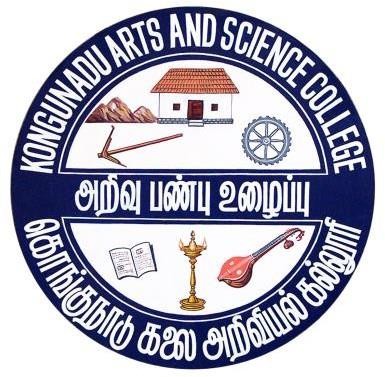 DEPARTMENT OF INFORMATION TECHNOLOGYPROGRAMME SPECIFIC OUTCOMES (PSO) OFB.SC INFORMATION TECHNOLOGYFor the students admitted in theAcademic Year 2023-2024PROGRAMME SPECIFIC OUTCOMES (PSO)PSO1    Apply the knowledge of computing and mathematics appropriate to the discipline.PSO2 	Apply current techniques, skills, and tools necessary for computing practical and to integrate IT-based solutions into the user environment effectively.PSO3   Use design and development   principles in the construction of software systems of varying complexity.   PSO4	An ability to use knowledge in various domains to identify real-world problems and hence to provide solution to new ideas and innovations.   PSO5	Design, document and develop robust applications by considering human, financial and environmental factors using cutting edge technologies to address individual and organizational needs.